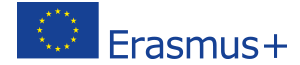 Erasmus+  ProgrammeKey Action 1 – Higher EducationStudents Mobility for Traineeship Hosting SCHOOLSCHOOL INFORMATION SCHOOL INFORMATION Name of the schoolIISPT “Via Pedemontana”Address inc post codeVia Pedemontana, snc - 00036 Palestrina (RM) - ItalyTelephone+39069538087Fax+39069537963E-mailrmis00400b@istruzione.itWebsitewww.professionalepalestrina.itNumber of employees155 teachers,15 laboratory assistants, 8 administrative assistants, 16 auxiliary workersCONTACT DETAILSCONTACT DETAILSContact person for this traineeshipMrs Cristina CerretiDepartment and designation, job titleDepartment of foreign languages, teacher of FrenchDirect telephone number+393382994866E-mail addresscristina.cerreti@istruzione.itAPPLICATION PROCEDUREAPPLICATION PROCEDUREWho to apply to (including contact details)Mrs Marina Proietti, Headmasterrmis00400b@istruzione.it Deadline for applications (if any)No real deadline, though we can guarantee a longer traineeship if we receive applications before the second week of September 2014.Application processApplicants will email their CVs and  application letters to one of the above addresses. All documents will be examined by a committee of teachers headed by the Headmaster. Professional skills and competences, as indicated in the following, will be taken into consideration, together with any information the applicant will consider relevant to the position.Applicants will receive a reply via email.TRAINEESHIP  INFORMATIONTRAINEESHIP  INFORMATIONSubject area (languages; education; mathematics...)Languages.A special priority is given to English, followed by French. Spanish might be considered as an option, better if associated to one of the above.Competences in specific subjects, such as Graphic Arts,Tourism, Fashion or Catering will be appreciated, as they could help in the planning of CLIL modules any subject concerningLocationPalestrina and Cave, 40 km from Rome. Our Institute is a high school with pupils aged 14-19, specialising in different areas, Graphic, Tourism, Fashion and Catering. The school is easy to reach on foot from the town centre, and well connected to neighbouring towns and to Rome via public transport. The distance from the Universites of Rome is about 30 minutes by train.Start DateFirst week of October 2014.Duration20-25 weeks (end of May). Shorter periods may be considered.Working hours per week14-18, including 1 hour weekly tutoring and 1 hour Italian courseDescription of activities,tasksThe Trainee will work with the L2  teachers (English or French). His/her main task will be to improve students’ fluency in the spoken interaction, through conversations, video watching and reading activities.Trainee will be involved in CLIL oriented activitiesto improve students’ skills in interpersonal communication, critical thinking and literacy in the foreign language(s)to intensify language exposure and enhance student motivationto enable students to acquire curiosity and develop their interaction skillsTrainee will encourage students’ awareness of a wider European dimension and an international community, by presenting relevant aspects of  his/her country of origin, sharing some of the activities of ongoing European projects (Erasmus plus Partnership), and helping start an e-Twinning project.The trainee is considered a language and cultural resource for the whole school. His/her participation in all the activities organized by the school will be strongly promoted and he/she will be given the opportunity of teaching about his/her country and any subjects he/she is expert in.COMPETENCES REQUIREDCOMPETENCES REQUIREDLanguages and level of competence requiredItalian A2, English and/or French B2/C1Computer skills and level of skills requiredGood command of word processing and other applications,acquaintance with Internet and Interactive Whiteboard tools.Computer skills and level of skills requiredGood command of word processing and other applications,acquaintance with Internet and Interactive Whiteboard tools.Computer skills and level of skills requiredGood command of word processing and other applications,acquaintance with Internet and Interactive Whiteboard tools.